Праздник "Край, в котором мы живем"Цель: формирование у детей патриотических чувств, толерантности и качеств, необходимых для успешной социальной адаптации, через изучение особенностей родного села и его истории. Воспитание любви и интереса к родному селу, расширение кругозора.
Задачи: Воспитывать чувство любви и гордости к своей малой родине;  доброе, уважительное отношение к своему селу, улицам, памятникам.1. Чтение стихотворений   Любовь Федоровны Першиной «Мое село»  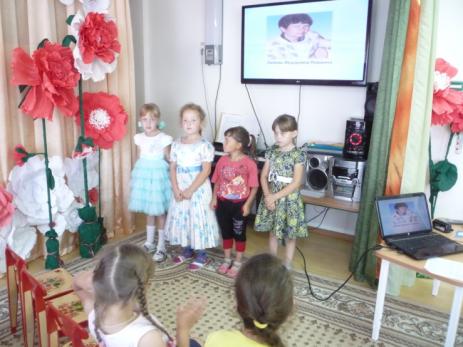 2. Игры:  «Подбери «слова – лучики»  к солнцу», 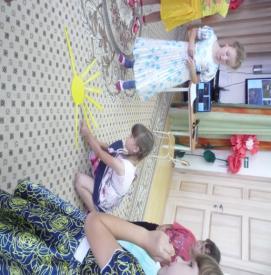 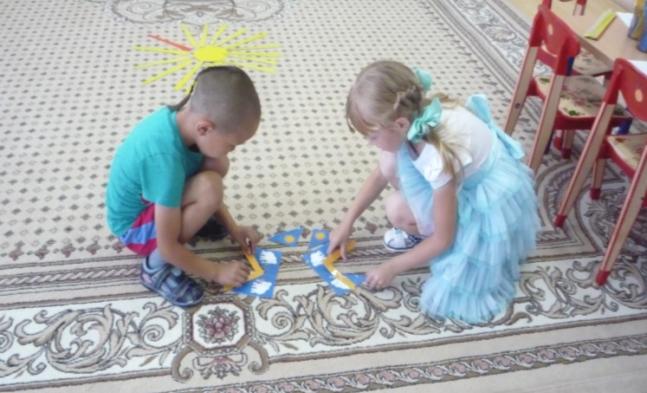 «Собери  флаг Абатска»,  «Почта»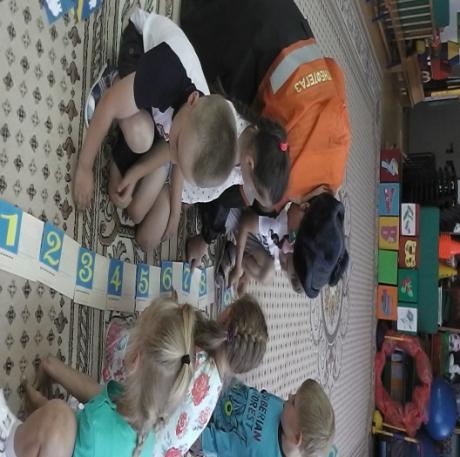 3. Музыкальная разминка  «Вперед 4 шага»4. Танец – песня «Виноватая тучка»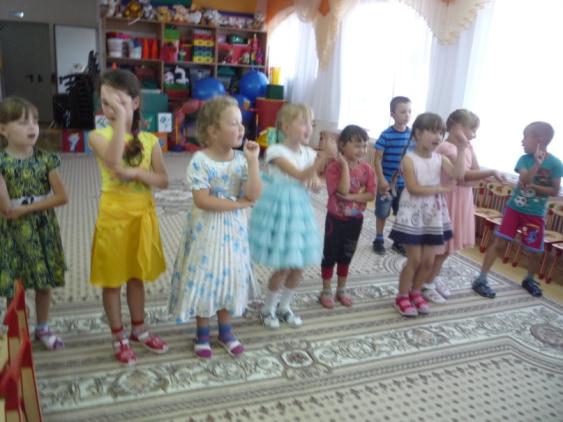 5. Танец «Разноцветная игра»6. Песня «Здравствуй, Родина моя!». 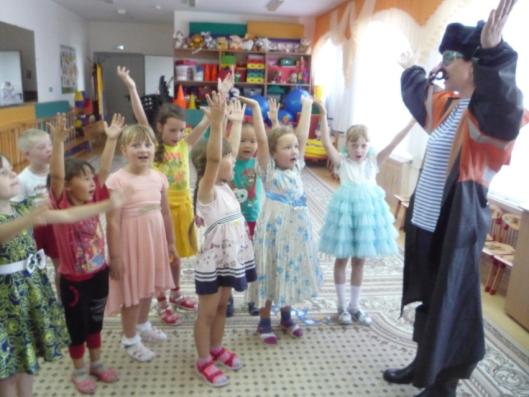 7. Творческая мастерская  «Раскрась флаг Абатска».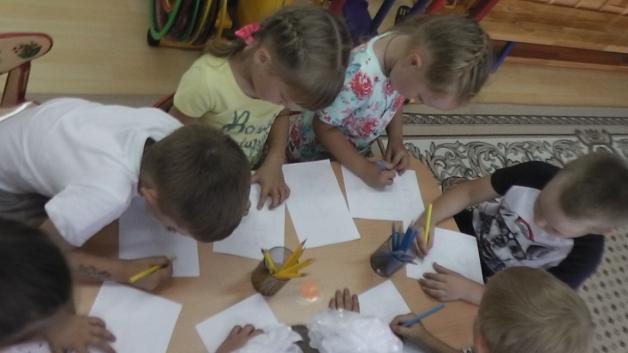 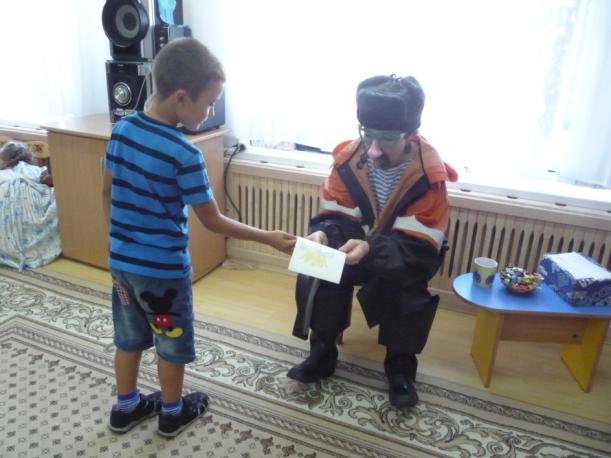 8. ПРЕЗЕНТАЦИЯ  «Родное село»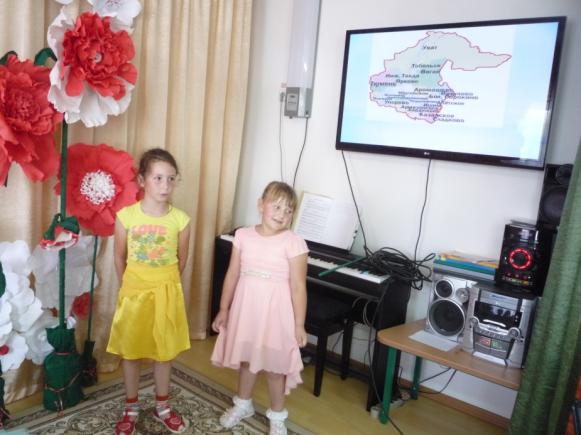 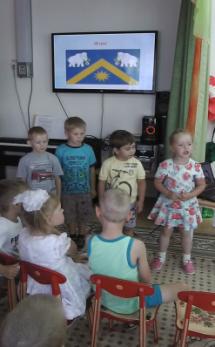 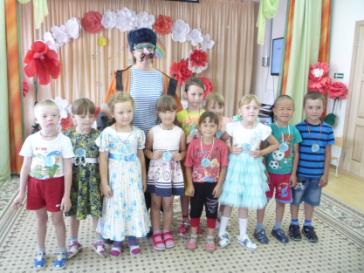 Музыкальный  руководитель МА ДОУ АРдетский сад «Сибирячок» корпус № 1  Сомова Татьяна Юрьевна